A – Hellonaloga 	Listen to the dialogue. Where does it take place and who are the main characters?REŠITEV:The conversation takes place at school and the main characters are Ana, Tara and Luka. TAPESCRIPT 1Tara:	Hello, Ana. Ana: 	Oh, hi, there! How are you?Tara:	I'm fine, thanks. And you?Ana: 	Not bad. Tara: 	Sorry, but I’m late! Bye-bye!Ana: 	We’re both late! (after the lesson)Tara: 	Look, Ana, there’s Luka!Ana: 	Who’s Luka?Tara: 	He’s new here, come, I’ll introduce 	you!Tara: 	Luka, this is Ana. Ana, this is Luka. Ana: 	Nice to meet you, Luka. Luka: 	Nice to meet you too, Ana. Ana: 	Where are you from?Luka: 	I’m from Celje. I’ve just moved to 	Ljubljana. Ana: 	Welcome to our school. Luka: 	Thank you. I have to go now. See you!Ana: 	See you later.Tara: 	Bye.nalogaREŠITEV1. F, 2. T, 3. T, 4. T, 5. FnalogaNAMIGTa pogovor je namenoma problematičen tako s slovničnega kot tudi z vsebinskega vidika zato, da lahko preko njega odprete debato o tem, kakšne so kulturne razlike med ameriško in britansko angleščino, o tem, da smo Slovenci nagnjeni k temu, da se potožimo, medtem ko Britanci in Američani načeloma ob pozdravih rečejo kaj pozitivnega. Omenite tudi dejstvo, da sta How are you doing? (Am.) in How do you do? (Br.) bolj vljudnostna pozdrava kot dejanski vprašanji. Odvisno od tega, kakšen poklic poučujete in kako močna je vaša skupina dijakov, se boste sami odločili, koliko kulturnih razlik boste omenili in kako natančno boste spregovorili o razlikah med ameriško in britansko angleščino.REŠITEVA: Hy! Hi! How are you doing?B: Oh, not too good well...  I learn I'm learning for my exams.A: Yes, I know the feeling. B: Ok, I have to go now. See you soon!A: I don’t know when I will have time, I am very busy. By. Bye. nalogaNAMIGTa naloga je tu tudi zato, da se dijaki med sabo spoznajo. To je pomembno zato, da se potem bolje počutijo med samim govorjenjem in so pri rabi tujega jezika v razredu dovolj sproščeni. Odvisno od tega, kako homogena je skupina, lahko to nalogo razširite še na način, da jim pri pozdravih menjate okvir, znotraj katerega se predstavljanje dogaja, ali pa načine, na katere se predstavijo (šepetaje, kriče, kot da so na avtobusni postaji, v trgovini ipd.). Slika spodaj prikazuje, kako naj se dijaki postavijo v krog, da lahko uspešno izvedejo vajo.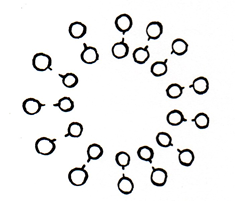 naloga 	Listen to the two dialogues and underline the greetings you hear.REŠITEV & TAPESCRIPT 2Conversation 1:Luka:		Good morning, Mr. Hribar.Teacher:	Good morning. What’s your name?Luka:		My name’s Luka.Teacher:	Join us quickly, the lesson’s just started!Luka:		Sorry, I’m a bit late. I’m new here and couldn’t find the classroom. What’s the time, 		please? Teacher:	That’s ok. It’s ten o’clock. Come, sit down, please.Tine: 		Hi, Luka. Luka: 		Oh, hello, Tine!Teacher:	Shhh!Conversation 2:Customer:	Good afternoon.Shop assistant:	Good afternoon. Can I help you?Customer:	Yes, I’m looking for a T-shirt. Shop assistant:	What size are you?Customer:	Medium, I think. Shop assistant:	Is this one all right?Customer:	Yes, it’s nice, can I try it on?Shop assistant:	Certainly, the changing rooms are over there. Customer:	Thank you.	(after a while)Customer: 	It fits perfectly. I’ll take it.Shop assistant:	Great, you can pay for it at the checkout. Thank you. Have a nice day!Customer:	Thank you, goodbye.nalogaREŠITEV1. Hribar. 2. He couldn't find the classroom. 3. Ten o'clock. 4. A T-shirt. 5. Medium.6. Yes.nalogaNAMIGPonovno se, spet glede na potrebe, ustavite pri tem, da v različnih poslovnih situacijah nekatere fraze niso primerne, oziroma da se tudi oni ne pogovarjajo z vsemi enako.nalogaNAMIGTa naloga predvideva, da se dijaki samostojno odločijo, kakšne fraze za pozdravljanje so primerne ter jih samostojno uporabijo. Opozorite jih še na razlike med naslavljanjem z Mrs, Ms in Miss. Video, ki smo ga za to nalogo predvidele, najdete na tejle povezavi: https://www.youtube.com/watch?v=C0eu8OQ-cfQ, lahko pa seveda poiščete podobne videe ali za to zadolžite dijake. Prav tako lahko nalogo razširite tako, da dijaki delujejo v skupinah, si pogovore poskušajo zapomniti ali pa si morebitne pozdrave zapišejo in pogovore iz videov tudi odigrajo pred razredom.+ DODATNA NALOGA ZA BOLJŠE DIJAKE - Hello by AdeleKer je pesmi s pozdravi v naslovu res veliko in ker se v tem trenutku z dijaki še spoznavate, je najenostavnejša naloga, ki jim jo lahko daste, da pobrskajo po spletu in poiščejo pesem, ki ima v naslovu pozdrav (hello/goodbye ali karkoli podobnega) in jim je všeč. Če je čas, predstavijo pesem sošolcem in na kratko razložijo, zakaj jim je všeč, lahko pa izvedete to kot tiho zaposlitev, pri čemer dijak svojo izbiro zapiše in pisno v nekaj stavkih obrazloži. Te pesmi lahko potem v naslednjih urah zavrtite, medtem ko dijaki rešujejo naloge, ali ob začetku ure.Ponavadi v razredih, ki so bolj živahni ali ki jim taka naloga ne leži, to nalogo lahko obrnete tako, da jih prosite, naj najdejo pesem, ki jim je NAJMANJ všeč, in povedo, zakaj.Na tak način se z dijaki tudi bolje spoznate in jim daste priložnost, da govorijo.B - Counting Starsnaloga 		Listen to and read the conversation and underline the nouns in the text.REŠITEVPodčrtani samostalniki: star, shooting star, wish, hope, thing, plural, help, homework, school, kissNAMIGV tej nalogi je beseda plurals sicer res samostalnik, vendar ne pričakujemo, da bodo dijaki to opazili. Pomembno je, da imajo sedaj nabor števnih in neštevnih samostalnikov, iz katerega je razvidno, kako se tvori množina in kako nekateri samostalniki množine nimajo.TAPESCRIPT 3Ana: 	Look, a star is falling! Quick! Make a wish!Luka: 	And there is another one!Ana: 	I saw two shooting stars. I made two wishes. I hope they both come true.Luka: 	I hope your wishes are similar to mine.Ana: 	Hope is a good thing. But Luka, seriously, I need to go now, I have to finish my homework. I 	need to revise plurals.Luka: 	Let’s start learning now. I need your help! Let’s say I give you a kiss. Can you count kisses?Ana: 	Can you count stars? How do you make a plural? What about homework? Can you count 	that?Luka: 	Oh, Ana. Let’s stop talking about school!nalogaREŠITEVObkroženi samostalniki: star, wish, thing, school, kissnalogaREŠITEVnalogaREŠITEVC	balloonU	adviceU	trousersU	furnitureU	informationC	kissC	computerU	chocolateU	beerC	mouseC	motherU	milkU	happinessU	breadU	oilC	toolU	moneyC	phoneU	hopeNAMIGV tej nalogi predpostavljamo, da je števni samostalnik tisti, ki ima ednino in množino, tako na primer hair ali trousers na tej stopnji nista števna. Če pa se vam zdi, da je skupina zrela za te različice, pa jim to seveda lahko razložite.nalogaREŠITEVteethhairdressers halves geese churches loaves liveswaitressesmen mechanicsvideos policemen photosengineswomen thieves bushesmice actors tomatoes fishnalogaREŠITEV1. teeth, 2. babies, 3. people, 4. men, 5. matches, 6. penknives, 7. citiesNAMIGNačeloma je množina od person people, toda če poučujete poklice, kjer je to relevantno, lahko dijakom poveste, da v nekaterih primerih (npr. na jedilnem listu) uporabljajo tudi besedo persons.nalogaPri tej nalogi lahko dijake usmerite na liste za beležke, ki jih imajo na koncu učbenika. Ker nismo želele omejevati dijakov, nismo nastavile prostora za omejeno število rešitev, da lahko boljši dijaki poimenujejo več stvari.+ DODATNA NALOGA ZA BOLJŠE DIJAKE - Counting Stars by One RepublicDijaki naj pogledajo video (lahko brez zvoka) in odgovorijo na vprašanja.How many _______________ can you see in the video?peopleanimalsdifferent kinds of lightschairsinstrumentspaintingsNAMIGDijaki na ta način zelo pozorno pogledajo video, najverjetneje večkrat. Po opravljeni nalogi jih prosite, da vam po spominu, brez ponovnega gledanja, napišejo čim več glagolov, ki opisujejo stvari, ki se dogajajo v videu. Če je dijakov, ki opravljajo to nalogo, več, jo lahko zastavite kot tekmovanje.Dijaki ponovijo številke in glagole.V tem trenutku se veliko dijakov vpraša, kaj sploh video prikazuje. Za to obstaja kar nekaj dobrih razlag na spletu. Če je čas, lahko prosite dijake, da najprej podajo nekaj predlogov, sicer pa splet ponuja veliko dobrih razlag. Nekaj takih lahko najdete tu:https://danielsfunny.com/2013/12/12/music-video-film-school-counting-stars-by-onerepublic/http://shmelley.blogspot.si/2013/06/counting-stars-onerepublic.htmlŠe več možnosti seveda najdete na spletu če vpišete v iskalnik video meaning poleg naslova pesmi. Če dijakom dovolite, da sami pobrskajo po spletu, se s tem tudi naučijo iskanja po spletu v angleškem jeziku in oblikovanja iskalnih izrazov.REŠITEVPeople:  5 članov skupine, 15 ljudi v zgornjem nadstropju, skupaj 20Animals: 1 (krokodil)Different kinds of lights: 4 (žarnica, lestenec in dve vrsti podolgovatih)Chairs: 1 pri pevcu spodaj, zgoraj 15Instruments: 3 kitare, bobni in klavirPaintings: 2 na steniGlagolov, ki opisujejo dogajanje, je ogromno, zato jih tu ne bomo zapisovale. Pomembno je, da dijaki ob tej aktivnosti izbrskajo iz spomina čim več glagolov, zato pri tej nalogi kot pravilne štejemo vse glagole, ki so jih zapisali.C – Looking Forward Looking BacknalogaREŠITEV1. banana, 2. apple, 3. hamburger, 4. pizza, 5. sandwich, 6. computer, 7. smart phone, 8. Xbox, 9. tablet, 10. chair, 11. desk, 12. (loud)speaker, 13. CD, 14. play, 15. call, 16. write, 17. chat,  18. send, 19. textnaloga		Listen and check:TAPESCRIPT 41. banana, 2. apple, 3. hamburger, 4. pizza, 5. sandwich, 6. computer, 7. smart phone, 8. Xbox, 9. tablet, 10. chair, 11. desk, 12. (loud)speaker, 13. CD, 14. play, 15. call, 16. write, 17. chat,  18. send, 19. textnalogaREŠITEV1. a banana, 2. an apple, 3. a hamburger, 4. a pizza, 5. a sandwich, 6. a computer, 7. a smart phone, 8. an Xbox, 9. a tablet, 10. a chair, 11. a desk, 12. a (loud)speaker, 13. a CDNAMIGS to nalogo ponovimo razlikovanje med samostalniki in glagoli, pri čemer samostalniki imajo člen, glagoli pa ne.	nalogaREŠITEVan idea a cup of coffee an elephant a nice building a cashier an honest teacher an enjoyable comedy an hour an awful book a student an interesting game an overhead projector a customer an excellent lessonnalogaNAMIGOdvisno od predznanja vaših dijakov lahko to igro igrajo tako, da jim podate prvo črko oziroma naredite iz tega hitrostno tekmovanje.nalogaTa naloga kombinira ponovitev in širjenje besedišča z uporabo nedoločnega člena. Dijaki si naj tiste besede, ki jih še ne poznajo, zapišejo v prostor za beležke na koncu učbenika. Dijaki naj najprej v parih/skupinah napišejo nekaj besed, povezanih s svojo stroko. Potem jih prosite, naj jih napišejo na tablo, tako da jih vidijo tudi ostali in si jih lahko zapišejo. S tem ponovijo tudi besedišče, ki so ga omenjali v osnovni šoli, in svoje znanje poenotijo, hkrati pa opazijo, da že poznajo kar nekaj besed.Na tem mestu bi opozorile, kako pomembno je učenje novih besed. Čeprav se zdi mnogim dijakom smešno, je slovarček, ki si ga zapisujejo, in kakšen vadbeni zvezek, v katerega zapisujejo besede na način, kot ga prikazuje učbenik, še kako dobrodošel. Prav tako bi bilo smiselno, da bi si ogledali video na spodnji povezavi, ki jih lahko nauči rabe slikovnih/besednih kartic, ki si jih lahko izdelajo in čim pogosteje uporabljajo:  https://www.youtube.com/watch?v=MfecA4K4nVg.+ DODATNA NALOGA ZA BOLJŠE DIJAKE - Looking Forward Looking Back by Slim DustyČe pobrskate po spletu, najdete z naslovom te pesmi in dodatkom lyrics dve pesmi.Looking Forward Looking Backhttps://www.youtube.com/watch?v=AkM4BqWdXHIinLooking Forward To Looking Backhttps://www.youtube.com/watch?v=LG-guCl6ZPoDijaki naj poslušajo obe in ugotovijo, v čem je razlika, če je v naslovu besedica to ali če je ni. Iz besedil obeh pesmi in videoposnetkov je to dokaj jasno razvidno.D - What Are ThosenalogaREŠITEV1. this, 2. these,  3. that, 4. those naloga	Listen and check:TAPESCRIPT 51. 	A: What’s this?     	B:  It’s a watch.2. 	A: And what are these?    	B: They are backpacks.3. 	A: What’s that?     	B: It’s a watch.4. 	A: And what are those?    	B: They are backpacks.nalogaREŠITEV1. this, 2. this, 3. these, 4. These, 5. these, 6. ThisnalogaREŠITEVthose, 2. that, 3. that, 4. those, 5. those, 6. thatnalogaREŠITEVThis apple is red. Those two apples are red. This is a yellow banana. Those are four yellow bananas. This is a green bowl. This is a red plate. Those are two jugs, a yellow and a red one. That is a blue glass. These are two blue glasses. These are two silver spoons and this is a silver fork and this is a silver knife. That is a pink tea cup. Those are green pears. Those are two blue plates. These are two coffee cups. These are two green pears. This is a green jug.nalogaREŠITEV1.These offices are near the market. 2. Those girls are very cute. 3. These bags aren't mine. 4. These brushes have got paint on them. 5. Those are very dirty aprons. 6. Those are tall buildings.+ DODATNA NALOGA ZA BOLJŠE DIJAKE - What Are Those by Round2CrewPreden dijakom dovolite poiskati pesem z zgornjim naslovom, jih vprašajte, v kakšni situaciji bi lahko uporabili vprašanje What are those? Odvisno od časa in od dijakov, ki sodelujejo, se odločite, ali naj te situacije zapišejo ali jih le povedo. V vsakem primeru je tu dobrodošel koncept think, pair, share, saj da dijakom dovolj časa, da ustvarijo originalne situacije. Ko presodite, da je dovolj, jih usmerite k poslušanju pesmi. Če samo poslušanje ni dovolj, da prepoznajo situacijo, jih prosite, da poiščejo še besedilo.Videohttps://www.youtube.com/watch?v=jJUowhHlA8IBesedilohttp://www.azlyrics.com/lyrics/round2crew/whatarethose.htmlE - Little NumbersnalogaREŠITEV0 zero1 one2 two3 three4 four 5 five6 six7 seven8 eight9 nine10 ten11 eleven12 twelve13 thirteen14 fourteen15 fifteen16 sixteen17 seventeen18 eighteen19 nineteen20 twenty30 thirty40 forty50 fifty60 sixty70 seventy80 eighty90 ninety100 a/one hundred479 four hundred and seventy-nine784 seven hundred and eighty-four1,000 a/one thousand3,670 three thousand, six hundred and seventy4,782 four thousand, seven hundred and eighty-two9,999 nine thousand, nine hundred and ninety-nine1,000,000 a/one million1,000,000,000 a/one billionnalogaTAPESCRIPT 60 zero1 one2 two3 three4 four 5 five6 six7 seven8 eight9 nine10 ten11 eleven12 twelve13 thirteen14 fourteen15 fifteen16 sixteen17 seventeen18 eighteen19 nineteen20 twenty30 thirty40 forty50 fifty60 sixty70 seventy80 eighty90 ninety100 a/one hundred479 four hundred and seventy-nine784 seven hundred and eighty-four1,000 a/one thousand3,670 three thousand, six hundred and seventy4,782 four thousand, seven hundred and eighty-two9,999 nine thousand, nine hundred and ninety-nine1,000,000 a/one million1,000,000,000 a/one billionnaloga TAPESCRIPT 70 zero5 five 12 twelve18 eighteen20 twenty45 forty-five68 sixty-eight99 ninety-nine110 a/one hundred and ten347 three hundred and forty-seven458 four hundred and fifty-eight666 six hundred and sixty-six999 nine hundred and ninety-nine1,374 one thousand, three hundred and seventy-four1,583 one thousand, five hundred and eighty-three1,600 a thousand, six hundred3,780 three thousand, seven hundred and eighty5,987 five thousand, nine hundred and eighty-seven6,832 six thousand, eight hundred and thirty-two10,082 ten thousand and eighty-twonaloga REŠITEV ACROSS4 thirteen6 four8 forty11 seventy-five 12 twenty 13 eleven16 (one) thousand17 eighty-nine18 fourteen19 twentyDOWN1 zero2 twelve3 four5 eighty-seven7 sixteen 9 twelve10 eighteen11 six14 (one) hundred15 threenalogaREŠITEV 46 forty-six78 seventy-eight493 four hundred and ninety-three726 seven hundred and twenty-six815 eight hundred and fifteen964 nine hundred and sixty-four4,444 four thousand, four hundred and forty-four5,555 five thousand, five hundred and fifty-five19 nineteen 47 forty-seven584 five hundred and eighty-four635 six hundred and thirty-five826 eight hundred and twenty-six999 nine hundred and ninety-nine1,548 a/one thousand, five hundred and forty-eight4,081 four thousand and eighty-onenaloga NAMIGZa to igro ne potrebujete veliko priprav, le številke do sto, napisane na manjših lističih, ki jih spravite v vrečo ali škatlo. V razpredelnico 5x3, ali po želji večjo, odvisno od tega, koliko časa imate oziroma kakšno je predznanje dijakov, vsak dijak vpiše poljubne številke. Ko slišijo, da je njihova številka izvlečena, jo označijo na listku. Kdor prvi označi vse številke, zmaga. Dijaki se izmenjujejo pri vlečenju številk. Vsak mora dvakrat glasno in razločno ponoviti številko, ki jo izvleče. Mnogi to potrebujejo zaradi samozavesti govorjenja v tujem jeziku.  Uporabite priložene tabele.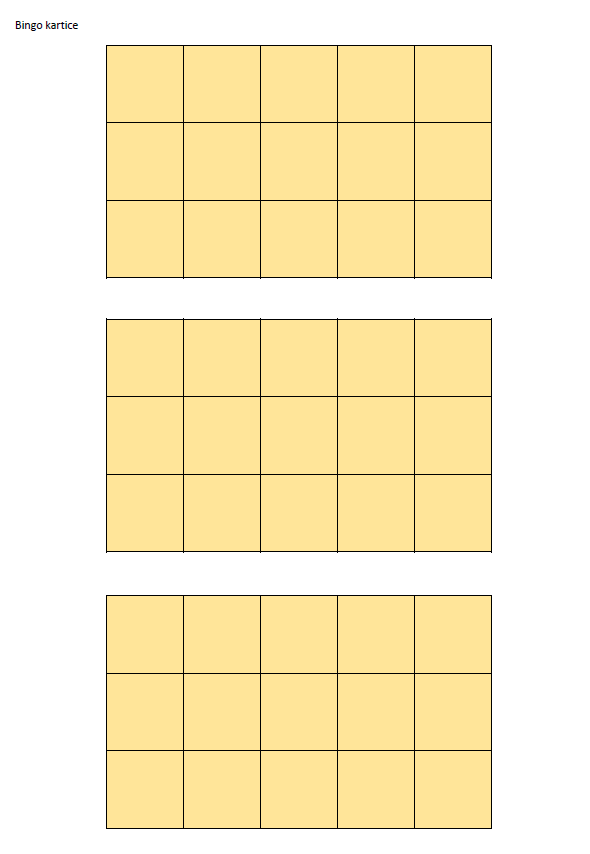 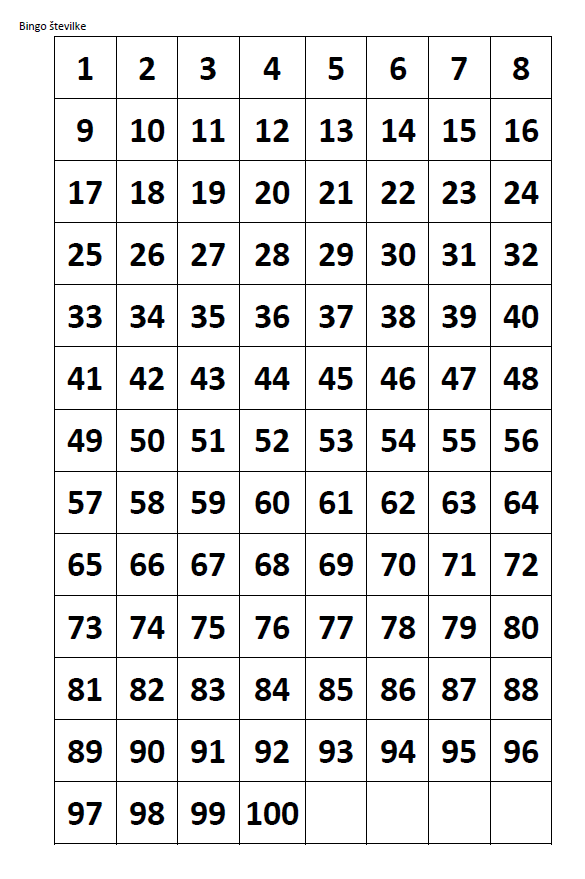 + DODATNA NALOGA ZA BOLJŠE DIJAKE - Little Numbers by BoyNa spletu naj dijaki poiščejo video z besedilom te pesmi.https://www.youtube.com/watch?v=4aupkCIx6G8V besedilu je nekaj nepravilnosti. Naj najdejo vsaj štiri in jih popravijo.Rešitev:0:36 promiseS1:04 manjka beseda things1:38 thing namesto think1:41 pravilno: the singer sounds as if she was2:09 manjka beseda things2:51 ista napaka kot 2:09Ko končajo z branjem besedila, jih vprašajte še, na kaj pevka misli, ko reče seven little numbers. Katerih sedem številk omenja? Odgovor ni čisto jasen slovenskim dijakom, saj smo navajeni, da je telefonska številka sestavljena iz šestih številk.Ko smo se pogovarjali o tem, kje pa sploh imamo sedem številk, so moji dijaki prej omenjali loterijo kot telefonsko številko.Če odgovor ne gre sam od sebe, jim dovolite pobrskati po spletu, da ga najdejo. Wikipedia je tu primeren vir, saj se odgovor skriva v precej kompleksnem besedilu.Odgovor:Telefonska številka.F – Candy Shopnaloga 		Listen to the dialogues and finish the sentences.REŠITEVConversation 1: Longwell Green/Bristol, poundsConversation 2: euros, dollarConversation 3: birthday, drinks, much, friendsTAPESCRIPT 8 Conversation 1Tara:	Hi, Ana! How are you?Ana:	Really busy, but a bit excited. I am finally going to meet my penpal Lucy.Tara:	Really? That is awesome. I never thought penfriends really did this kind of things. Where 	does she live?Ana:	In a village near Bristol. It's called Longwell Green.Tara:	Isn't Britain very expensive?Ana:	Yes, it is. But I found a holiday job and earned 400 euros. I've already spent some of it but I'm 	taking 200 pounds with me to spend in Bristol.Conversation 2Luka: 		Excuse me. I would like to buy these three postcards and stamps, please. Shop assistant: 	Sure. Will the stamps be international?Luka: 		Yes. To Europe. Do you take euros?Shop assistant: 	No, I'm sorry. Only US dollars. But there's an exchange office just around the corner. I 		can wait with the postcards until you come back. Conversation 3Tara:	Mum, can I have a party for my 16th birthday? All my friends have them.Mum:	Of course, Tara. Do you need me to help you with anything?Tara:	No, thanks. I just need some money for food and drinks.Mum:	How much do you need?Tara:	I think 250 euros will be enough.Mum:	And how many people will come?Tara:	Some classmates and friends. I think 15 people. Mum:	No, that is too many and you're too young for such parties. You can have a party at home for 	four best friends and that is it. Maybe when you are 18, you can have a bigger party.naloga		Listen and repeat the price.TAPESCRIPT 9$ 3.15  three dollars fifteen (cents)£ 8.75  eight pounds seventy-five (pence)€ 12.46  twelve euros forty-six (cents)€ 192.05  one hundred and ninety-two euros five (cents)$ 2.45  two dollars forty-five (cents) € 89.99  eighty-nine euros ninety-nine (cents)£ 134.60  one hundred and thirty-four pounds sixty (pence)£ 2,099  two thousand and ninety-nine pounds£ 1.09  one pound nine (pence)€ 23.25  twenty-three euros twenty-five (cents)$ 172.99  a hundred and seventy-two dollars ninety-nine (cents)€ 1,446  one thousand four hundred and forty-six euros naloga  	Listen to the conversation and match the items with the prices.REŠITEV€ 79.95  (seventy-nine euros and ninety-five cents) – picture 1€ 15.07 (fifteen euros and seven cents) – picture 3€ 14.99 (fourteen euros and ninety-nine cents) – picture 2TAPESCRIPT 10Conversation 1: A: 	Which games do you like?B: 	I only play World of Warcraft.A: 	Really? That is too expensive for me. How much do you have to pay for it?B: 	Well, the subscription is $179.88. But if you pay the monthly fee, it is $14.99. It is not too 	much if you are a real gamer.Conversation 2:A: 	Hi, Filip! Do you still skate?B: 	Sure thing. Every day. And you?A:	I'm thinking about buying a skateboard. Can you recommend one?B: 	Well, this deck I have here costs around 200 euros. But you can get a good skateboard set for 	79.95 euros online.Conversation 3:A: 	Mum, I need new trainers. The old ones have a hole in them.B: 	OK. But I don't have time to go shopping with you.A: 	No need for that. I've just found exactly what I need online for 15.07 Euros. Usually they cost 	more than 50 Euros.nalogaREŠITEV Luka wants to buy a computer.  nalogaREŠITEVA notebook, a tablet, a deskop, a PC (a personal computer).+ DODATNA NALOGA ZA BOLJŠE DIJAKE - Candy Shop by 50 CentVideo pesmi Candy Shop ni ravno primeren za v šolo. Besedilo je v redu, vendar je v njem precej namigov na spolnost.Zato je bolje, da delajo s tole pesmijo:https://www.youtube.com/watch?v=TwSvi-KLDjkPesem je vzeta iz igrice. Dijaki jo naj poslušajo in iz nje izpišejo vse fraze, ki bi jim lahko prišle prav v njihovem poklicu.Če imate več časa, lahko iz fraz naredijo svoje dialoge.G – How Many Times?naloga		Listen to the conversation. Where does Ana have to go?REŠITEVAna has to go to the shop.TAPESCRIPT 11  Mum:	Ana, come here, please. Ana:	Yes, mum?Mum:	I’m baking some biscuits and I’m running out of milk and salt. Go to the shop and buy them. Ana:	But, mum …Mum:	No buts. There is only half a litre of milk left and there isn’t any salt. And I need it to make a 	lot of biscuits for dad’s birthday party, remember?Ana:	All right, mum. Do you need anything else? Mum:	Let me think. I will need a few apples for an apple pie. I also want to prepare fruit salad, but 	there aren’t any bananas left. How many portions of fruit salad do we need? Ana:	Ten, I think. Mum:	Don’t buy too much fruit, then. It gets rotten too quickly. And buy a bottle of mayo and a 	little sugar. €50 will be enough, don’t you think? And...nalogaREŠITEV1. F, 2. F, 3. F, 4. F,  5. TnalogaREŠITEVThey express quantity.nalogaREŠITEV1. many, 2. much, 3. much, 4. a lot of, 5. many/a lot of, 6. muchnalogaREŠITEV1. a, 2. Some, 3. any, 4. a, an, 5. any, 6. any, somenalogaREŠITEV1. a little, 2. a few, 3. a little, 4. a few, 5. a little, 6. a littlenalogaREŠITEVmuch work experiencemany hobbiesmany machinesmany carsmany jobsmuch workmany toolsmuch equipment+ DODATNA NALOGA ZA BOLJŠE DIJAKE -  How Many Times by  Bob Marley Tudi tu je s tem naslovom več pesmi, zato usmerite dijake na verzijo Boba Marleyja.https://www.youtube.com/watch?v=HYroHFUlvOUKo poslušajo pesem, naj na spletu poiščejo podatke o Bobu Marleyju:How many times was he married? Once.How many children did he have? 9 + 2 adoptedHow many awards did he get? 6 (according to Wikipedia)How many albums did he record in total? 15Če je časa več in dijakov, ki delajo te naloge, prav tako, jih lahko prosite, da iz njegovega življenjepisa naredijo še več podobnih vprašanj za sošolce.H – Time of Our Livesnaloga		Listen and write down the times you hear. What do they refer to?REŠITEV8 p.m. – the time now10 p.m. – the time when Ana has to be at home9 p.m. – the time when Tara has to be at home the latestTAPESCRIPT 12Tara: 	What time is it, Ana? I don’t want to miss my bus. Ana: 	It’s 8 p.m. Tara: 	Oh, too late. Now I have to go home on foot. Will you walk me home?Ana: 	Sure, I’ve got nothing to do. Can I ask Luka to join us? We wanted to go for a walk anyway. Tara: 	Sure, why not! What time do you have to be at home?Ana: 	At 10 p.m.Tara: 	Lucky you! I’m not allowed to be out after 9 p.m. Where’s Luka? Let’s find him!naloga		Listen and repeat.TAPESCRIPT 13A: 	Excuse me, what's the time, please?B: 	It's three o'clock. A: 	Excuse me, what's the time, please?B: 	It's five past two. A: 	Excuse me, what's the time, please?B: 	It's (a) quarter past five. A: 	Excuse me, what time is it, please?B: 	It's half past seven. A:	Excuse me, what time is it, please?B: 	It's twenty-five to eleven. A: 	Excuse me, what time is it, please?B: 	It's five to midnight.naloga		REŠITEV1. It's twelve o'clock. 2. It's (a) quarter past seven. 3. It's (a) quarter to eleven. 4. It's half past eight. 5. It's twenty to five. 6. It's half past eleven.5. 	naloga		Listen and write down the times you hear.TAPESCRIPT 141.	We start school at 7:45.2.	Our lunch break is at 9:30.3.	My bus leaves at 12:00.4.	The last lesson finishes at 3:20.5.	The match starts at 4 p.m.6.	I'll call you at 4:10.7.	It is now exactly 7:22.8.	She finishes work at 8:15.9.	They usually go out after 9:30.10.	Mum said I needed to be back by 11:40.11.	I go to bed at midnight.12.	I need to be up at 5 a.m. tomorrow.REŠITEV1. 	7:452. 	9:303. 	124. 	3:205. 	4 p.m.6. 	16:107. 	7:228. 	8:159. 	9:3010. 	11:4011. 	midnight/12:0012. 	5 a.m.nalogaREŠITEVon Tuesdayat 5 p.m. in February/ last weekon New Year's Evein the morningat 10:15in summeron May 22ndat night/ every Saturdayat lunchtimeat noonat Easterat midnightin the afternoonat the weekendon my birthday/ every afternoonin 2025nalogaREŠITEV1. Business was bad last month. 2. Let's meet this afternon. 3. I'm going to study next year. 4. We have holidays every summer. 5. I'm going to visit you next month. + DODATNA NALOGA ZA BOLJŠE DIJAKE - Time of Our Lives iz filma Dirty Dancing ali by PitbullObstaja več pesmi s tem naslovom oziroma z naslovom Time of our life.Najprej dijake usmerite v raziskovanje razlike med life in lives. Na spletu naj najdejo še druge podobne primere nepravilne množine (knife, wife, half, loaf).Tale spletna stran ima lep pregled nad vsemi izjemami pri množini:http://grammar.yourdictionary.com/grammar-rules-and-tips/irregular-plurals.htmlČe dijaki potrebujejo vajo v tvorjenju stavkov oziroma tiho zaposlitev, jih prosite, naj si ogledajo videoposnetek te pesmi in opišejo čim več stvari, ki se dogajajo. To nalogo lahko zastavite kot tekmovanjehttps://www.youtube.com/watch?v=F8_QrWfnGCoLahko pa dijake usmerite na pesem iz filma Dirty Dancing in jih prosite za opis oseb iz filma.https://www.youtube.com/watch?v=WpmILPAcRQoI – Expiration Date?naloga REŠITEV1st the first2nd the second3rd the third4th the fourth5th the fifth6th the sixth7th the seventh8th the eighth9th the ninth10th the tenth11th the eleventh12th the twelfth13th the thirteenth14th the fourteenth15th the fifteenth16th the sixteenth17th the seventeenth18th the eighteenth19th the nineteenth20th the twentieth21st the twenty-first22nd the twenty-second23rd the twenty-third24th the twenty-fourth25th the twenty-fifth26th the twenty-sixth27th the twenty-seventh28th the twenty-eighth29th the twenty-ninth30th the thirtieth31st the thirty-first40th the fortieth50th the fiftieth60th the sixtieth70th the seventieth80th the eightieth90th the ninetieth100th the one hundredth 1,000th the one thousandth1,000,000th the one millionthnaloga		Listen and check.TAPESCRIPT 151st the first2nd the second3rd the third4th the fourth5th the fifth6th the sixth7th the seventh8th the eighth9th the ninth10th the tenth11th the eleventh12th the twelfth13th the thirteenth14th the fourteenth15th the fifteenth16th the sixteenth17th the seventeenth18th the eighteenth19th the nineteenth20th the twentieth21st the twenty-first22nd the twenty-second23rd the twenty-third24th the twenty-fourth25th the twenty-fifth26th the twenty-sixth27th the twenty-seventh28th the twenty-eighth29th the twenty-ninth30th the thirtieth31st the thirty-first40th the fortieth50th the fiftieth60th the sixtieth70th the seventieth80th the eightieth90th the ninetieth100th the one hundredth 1,000th the one thousandth1,000,000th the one millionthnaloga		Listen and write down the dates you hear.REŠITEV1. 	24th February2. 	28th August3. 	17th May4. 	3rd March5. 	1st July6. 	22nd October7. 	5th January8. 	15th June 2003TAPESCRIPT 161.	My birthday is on the twenty-fourth of February.2.	I got married on the twenty-eighth of August.3.	I graduated on the seventeeth of May.4.	I met my boyfriend on the third of March.5.	I got my first job on the first of July.6.	My card expires on the twenty-second of October.7.	The meeting will be held on the fifth of January.8.	I finished primary school on the fifteenth of June, 2003.nalogaREŠITEV3rd July 19892nd February 2008 21st March 201313th May 2007nalogaREŠITEVnineth ninththirtyth thirtiethfiveth fifth may Maytwelveth twelfthtwentyth twentiethnalogaNAMIGČe se vam zdi potrebno to še bolj utrjevati, lahko prosite dijake, da se pred tablo postavijo po vrsti glede na datum rojstva ali druge datume po potrebi, saj dijaki v takih aktivnosti zelo uživajo.nalogaNAMIGGlede na to, kako dobro gre vašim dijakom ta tema, se lahko odločite, da jim besedilo vmes ustavljate ali pa da jim vnaprej poveste, da ga bodo poslušali zvezno trikrat ali petkrat. Na ta način utrjujejo svoje veščine poslušanja in zapisovanja. Vsekakor je prav, da jim vnaprej poveste, da vsega sproti naenkrat ne bodo zmogli, da ne bi prehitro obupali. Poslušanje seveda lahko zastavite tudi kot tekmovanje – kdo bo imel po treh poslušanjih največ pravilnih odgovorov.REŠITEVAna:  	Tuesday, Monday, Wednesday, ThursdayLuka: 	Friday, Tuesday 8th, Tuesday 15thAna: 	8th November, in the afternoon, in the evening, from 6 to 8 o'clockLuka: 	Tuesday evening, the weekend, on SundayAna: 	Saturday, in the morning, Tuesday evening, last monthLuka: 	five o’clockTAPESCRIPT 17Ana:  	Hi, Luka, are we still on for Tuesday? I need to know because my mum's asked me to go 	shopping with her on Monday and I already have plans for Wednesday and Thursday.Luka:	I'm not sure. Today is Friday. Are you talking about Tuesday 8th or Tuesday 15th? Ana: 	The 8th of November, of course. In the afternoon I have to help my grandmum, but I'm free in 	the evening, from 6 to 8 o'clock.Luka: 	Ok, then. I'll make time on Tuesday evening. I have so much studying to do. I'll be 	studying  at the weekend. Well, not all days, really. If the weather's nice, I want to go skating 	on Sunday. Ana: 	But then make sure you really study on Saturday. If you get a bad grade in the morning, your 	parents won't let you go out on Tuesday evening. It will be just like last month. Luka: 	Don't worry. I have everything under control. First studying, then skating. I'll call you at five 	o'clock, ok?Ana: 	Sure. See you.+ DODATNA NALOGA ZA BOLJŠE DIJAKE - Expiration Date by Jhene AikoDijaki naj najprej preverijo, kaj pomeni besedna zveza expiration date in kje jo lahko najdemo.Potem naj poslušajo pesem.https://www.youtube.com/watch?v=7KFCxZq7l6INaj si pomagajo z besedilom, da ugotovijo, v kašnem smislu se uporablja v tej pesmi.J – Don't Know Much About Historynaloga		Listen to the conversation between Ana and her mum, and decide whether the statements below are true or false.REŠITEV1. T,  2. F, 3. T, 4. F, 5. TTAPESCRIPT 18Mum (calling from work): Ana, I’m calling because I wanted to speak to your dad, but why are you 			   still at home? Ana: 	What’s the time, mum? Mum: 	It’s already 9 a.m.! Ana:	Oh, I must have missed the alarm clock! Or maybe I forgot to turn it on because I was out 	late yesterday evening. Mum: 	All right, what’s your first lesson? You should hurry up so you don’t miss it all! Ana: 	It’s Slovenian, mum. I’ll be ready in a second. Can you come and pick me up? I missed the 	bus! If you don’t come and take me to school I’ll miss Slovenian and Maths. Mum:	Luckily, I don’t have much work, I’ll be there in 15 minutes. Ana: 	Actually, mum, that’s ok! I hate Slovenian anyway! I’ll walk to school, bye, mum! I have to get 	ready for school!naloga		NAMIGPreko imen predmetov v šoli se dijaki prvič srečajo z besediščem iz svoje stroke. To nalogo lahko zelo lepo uporabite za to, da jih povprašate, kaj se učijo pri strokovnih predmetih in da uvedete nekaj novega strokovnega besedišča. nalogaNAMIGDijaki se bodo bolje počutili in lažje sprostili, če se bodo smeli na kratko govorno vajo pripraviti. Spodbudite jih, da si svoje povedi zapišejo, govorijo pa naj tako o svojem urniku kot tudi o svojih popoldanskih aktivnostih. Omenijo naj, s čim se ukvarjajo, kdaj (ob kateri uri) potekajo določeni šolski predmeti, katere aktivnosti so jim všeč, katere ne in zakaj.+ DODATNA NALOGA ZA BOLJŠE DIJAKE - Don’t Know Much About History by Sam CookeS to pesmijo je najlažje narediti kratko slušno razumevanje z nalogo dopolnjevalnega tipa (gap fill). Dijaki naj poslušajo pesem in dopolnijo besedilo z besedami, ki se nanašajo na učne predmete.Za poslušanje naj uporabijo tale video:https://www.youtube.com/watch?v=t_MkCV_MkgESpodaj je predlog naloge. Glede na sposobnosti vaših dijakov lahko iz besedila izbrišete še druge besede: Don't know much about _________________Don't know much _________________Don't know much about a _________________ book,Don't know much about the _________________ I tookBut I do know that I love you,And I know that if you love me, too,What a wonderful world this would beDon't know much about _________________,Don't know much _________________Don't know much about _________________,Don't know what a slide rule is forBut I do know that one and one is two,And if this one could be with you,What a wonderful world this would beNow, I don't claim to be an "A" student,But I'm tryin' to beFor maybe by being an "A" student, baby,I can win your love for meDon't know much about _________________,Don't know much _________________Don't know much about a _________________book,Don't know much about the _________________ I tookBut I do know that I love you,And I know that if you love me, too,What a wonderful world this would beHistoryBiologyScience bookFrench I tookBut I do know that I love you,And I know that if you love me, too,What a wonderful world this would beSongwriters: Herb Alpert / Lou Adler / Sam Cooke(What a) Wonderful World lyrics © Abkco Music, IncDa preverijo svoje rešitve, lahko uporabijo tale videoposnetek z besedilom:https://www.youtube.com/watch?v=R4GLAKEjU4wČe je časa dovolj, lahko dijake prosite, naj ugotovijo, katere zgodovinske osebnosti se pojavljajo v videoposnetku z besedilom.K – Making PlansnalogaNAMIGV tem bralnem razumevanju je precej primerov načina podajanja predlogov za aktivnosti (Let's in Why don't we). To lahko na kratko omenite že tukaj, sicer pa je ta tema podrobneje obdelana v Unit 5 (podenota E).naloga		Listen and check.REŠITEV1. d, 2. e, 3. b, 4. a, 5. cTAPESCRIPT 191.	Ana wants to go to Croatia in the summer.2.	Mum wants to take the Eurostar from London to Paris.3.	Ana was in England during winter holidays visiting Lucy.4.	They usually stay in the same camp every year.5.	Dad has a good idea.+ DODATNA NALOGA ZA BOLJŠE DIJAKE - Making Plans by Miranda LambertDijaki naj poslušajo pesem z besedilom. Pesem je polna povedi v drugem pogojniku (second conditional):https://www.youtube.com/watch?v=glT-CVnz6g8Prosite dijake, naj si dobro ogledajo, kako delujejo stavki v pesmi, in poiščejo vzorec. Potem naj na podlagi tega vzorca dokončajo naslednje stavke:If I wasn’t in school now, ……………………If we had a sport lesson now, …………………………………..If we had holidays already, …………………If we didn’t have to write tests, ……………………………….If I had my birthday today, …………………………………….I would learn a lot more at my work placement if …………………………….I would be much worse in English if …………………………………I would go to Paris if ………………………………..I would have more free time if ……………………………………Če je časa dovolj, naj dijaki pripravijo še nekaj podobnih stavkov brez iztočnice.Preverjanje besedišča in slovnice - REŠITEVnaloga1. that, 2. these, 3. those, 4. this, 5. This, that, 6. thesenaloga12 twelve22 twenty-two18 eighteen80 eighty104 a/one hundred and four243	two hundred and forty-three769	seven hundred and sixty-nine2,581	two thousand, five hundred and eighty-one5,752	five thousand, seven hundred and fifty-two13,936	thirteen thousand, nine hundred and thirty-sixnaloga1. many, 2. much, 3. a little, 4. much, 5. a few, 6. much, 7. manynaloga10:15 It's (a) quarter past ten.12:00 It's twelve o'clock.9:30 It's half past nine.7:45 It's (a) quarter to eight.6:55 It's five to seven.3:10 It's ten past three.naloga1. at, 2. on, 3. at, in, 4. in, in, on, 5. from, to, 6. /naloga2nd Apr.		the second of April12th Mar.	the twelfth of March23rd Jan.	the twenty-third of January30th Nov.	the thirtieth of November9th Sept.	the ninth of September5th Oct.		the fifth of Octobernaloganews U, tennis U, stuff U, letters C, business U, company Cnalogaleaves, kilos, scarves, hobbies, people, studios, aircraft, buzzes, teethnalogaTara: Hi/Hello, Ana. Ana: Oh, hi, there! How are you?Tara: I'm well/OK/fine, thanks.  And you?Ana: Not bad. Tara: Oh, I’m late! Bye-bye!Ana: We’re both late!(after the lesson/break)Tara: Look, Ana, there’s Luka!Ana: Who’s Luka?Tara: He’s new here, come, I’ll introduce you!Tara: Luka, this is Ana. Ana, this is Luka. Ana: Nice to meet you, Luka. Luka: Nice to meet you too, Ana. Ana: Where are you from?Luka: Celje. I’ve just moved to Ljubljana. Ana: Welcome to our school. Luka: Thank you. I have to go now. Bye!Ana: See you later.Tara: Bye.              Singular                        Plural                                           starstarswishwishesthingthingsschoolschoolskisskisses